Задание для обучающихся с применением дистанционных образовательных технологий и электронного обученияДата 12.02.2021г. Группа Т-19Преподаватель Глебова Анна ВикторовнаУчебная дисциплина Физическая и коллоидная химияТема занятия Скорость реакции. Факторы. Законы действия масс.Реакции первого и второго рода. Правило Вант-Гоффа. Зависимость скорости химической реакции от температуры. Уравнение Аррениуса.Форма ЛекцияСодержание занятия:ПовторениеГазовые законыИзучение нового материала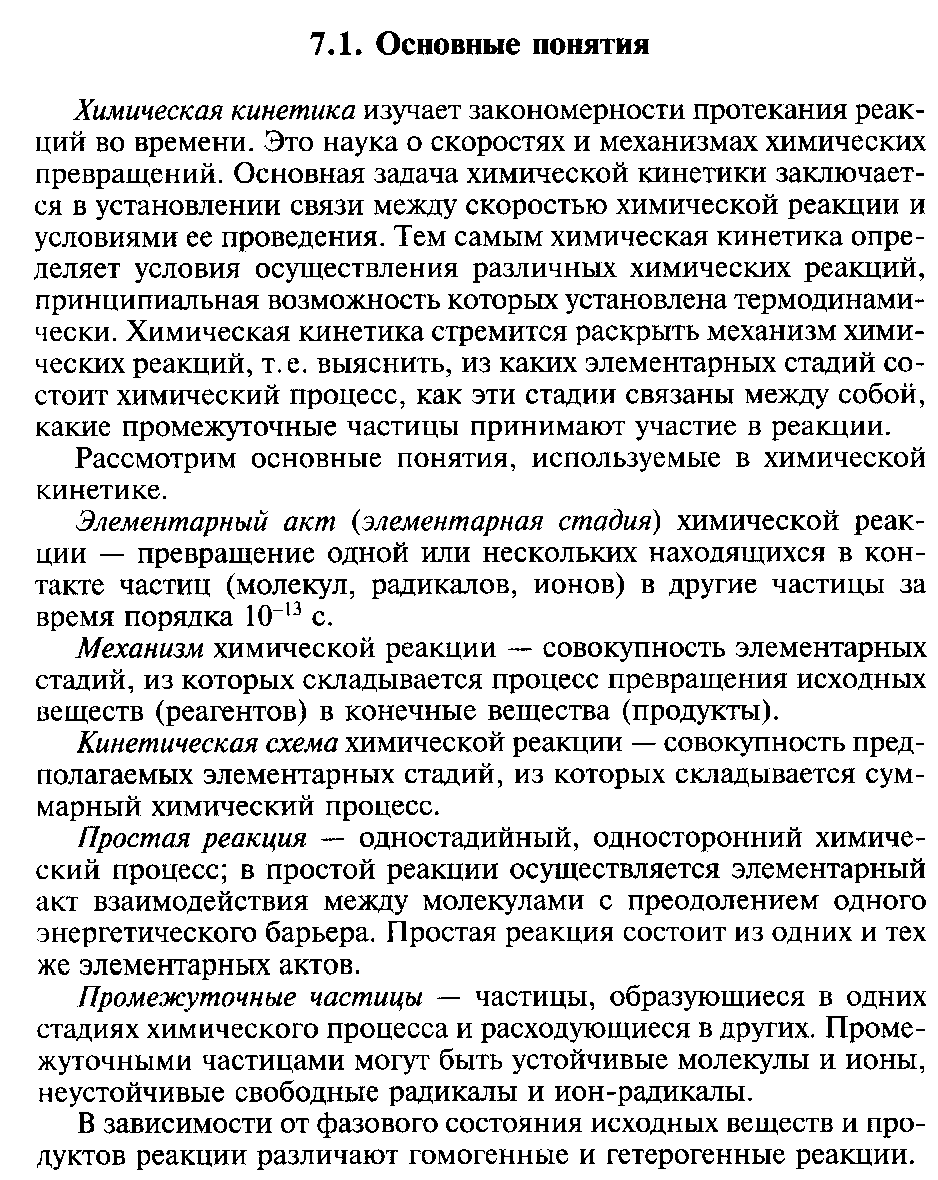 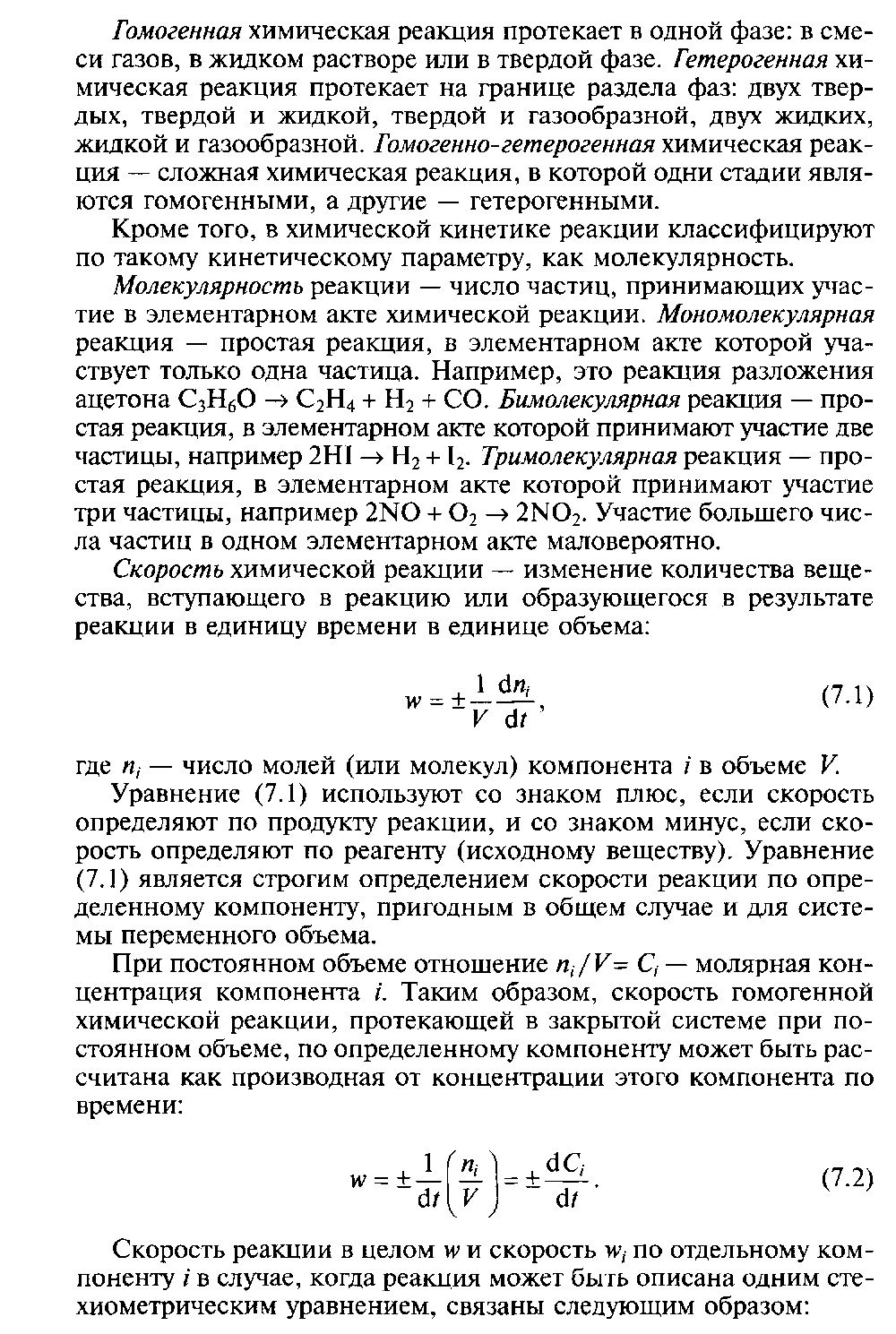 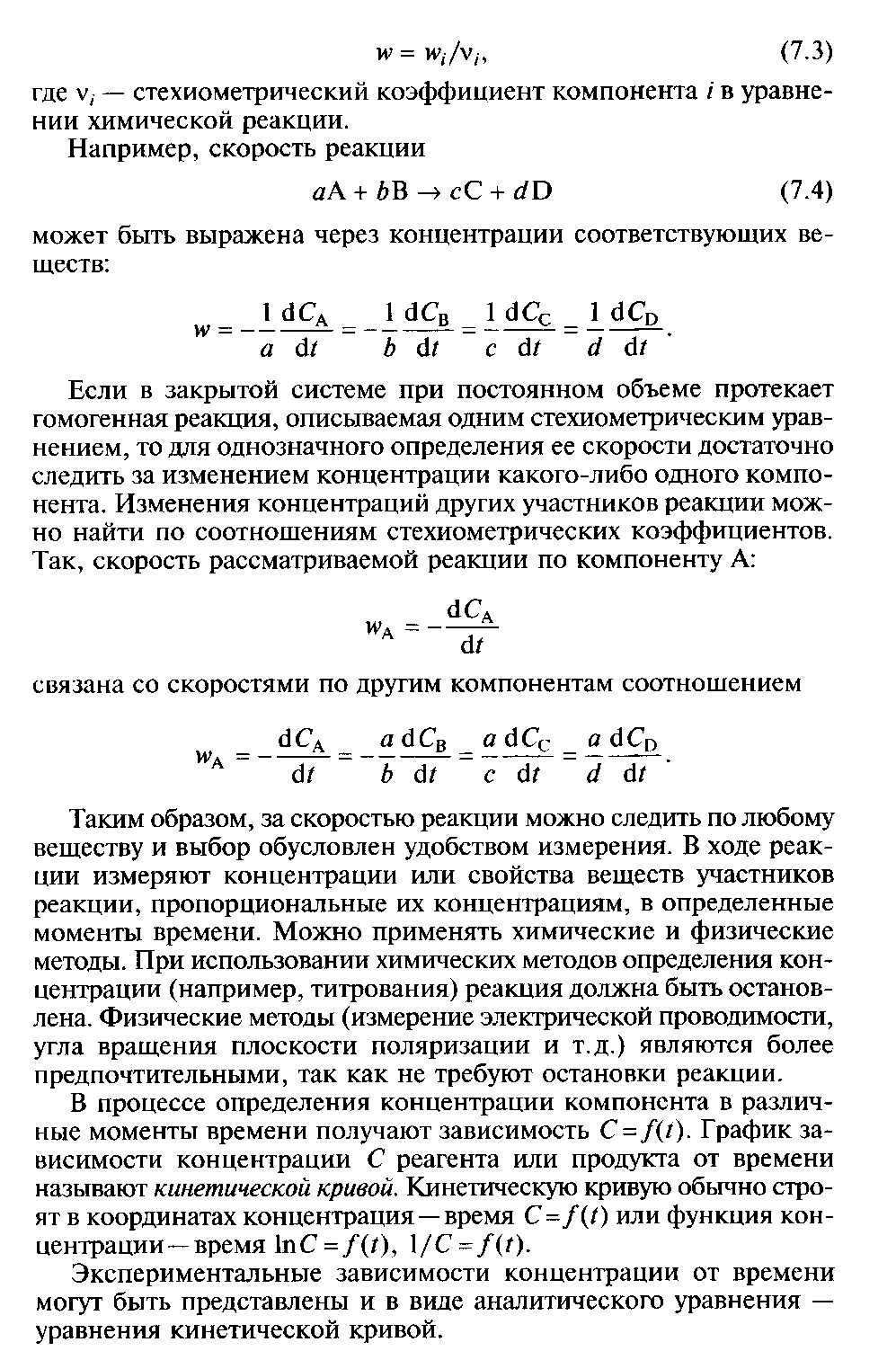 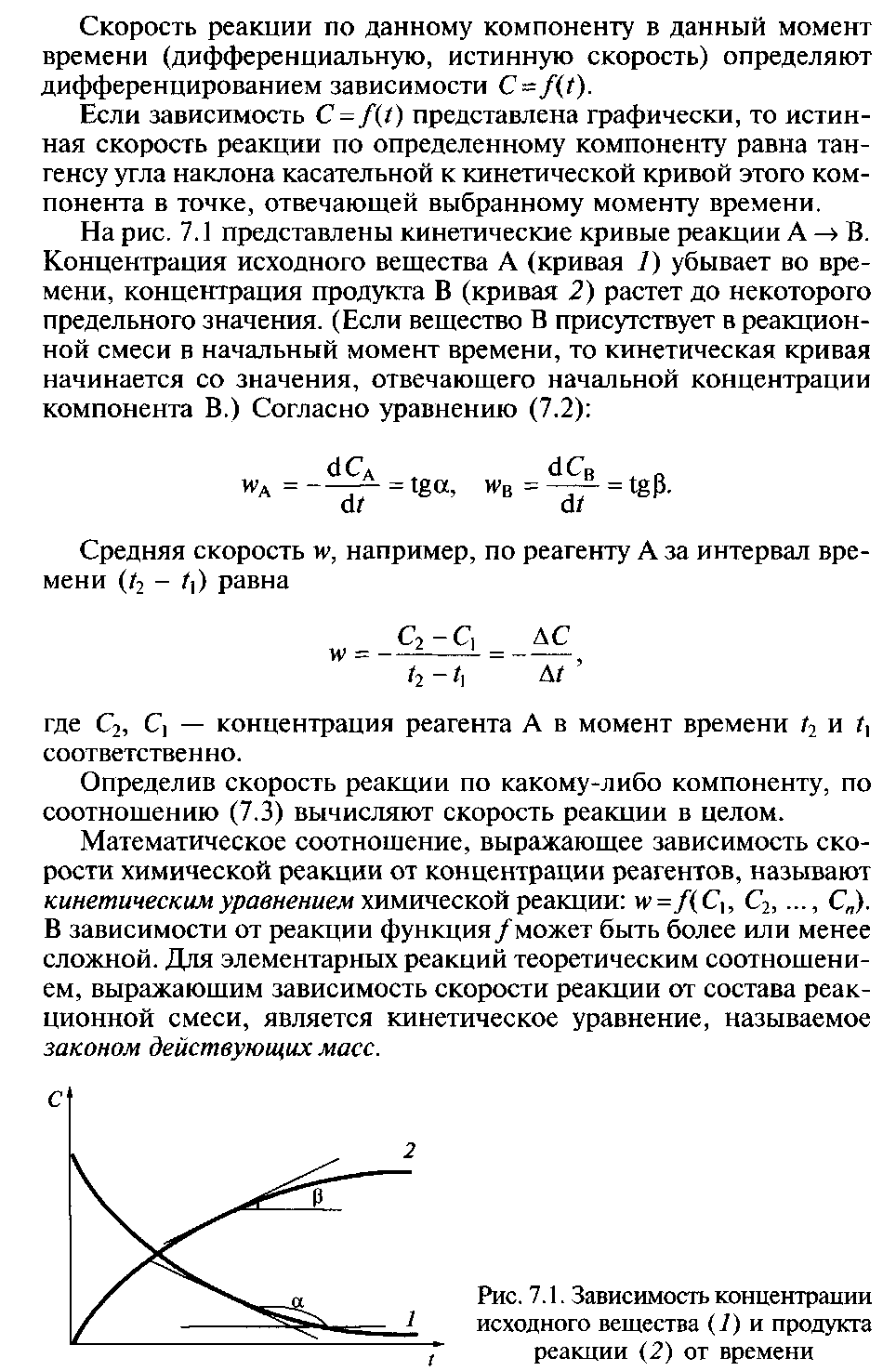 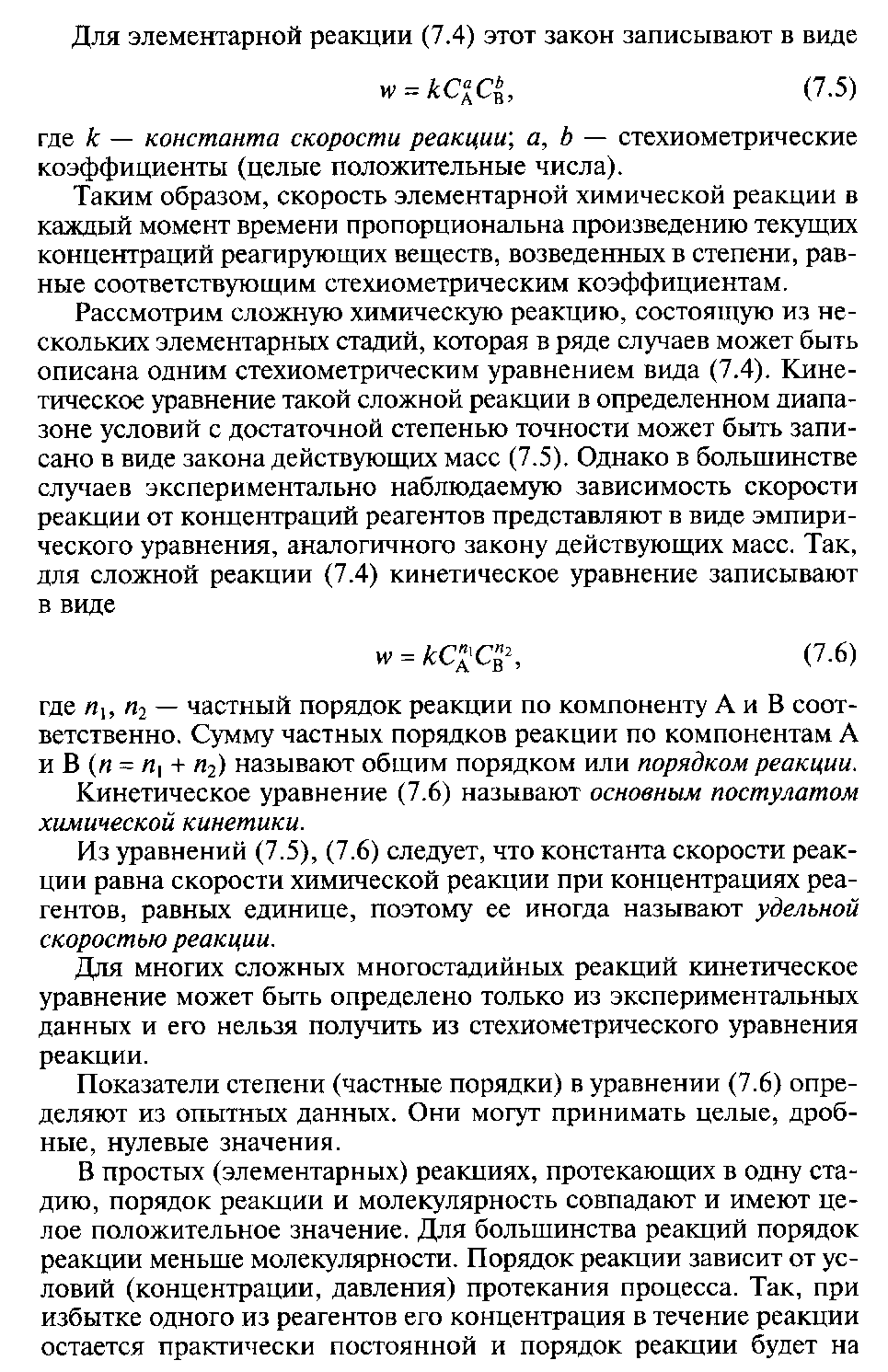 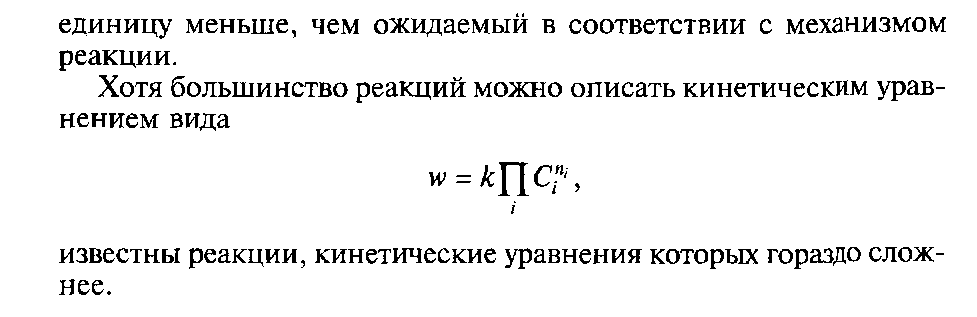 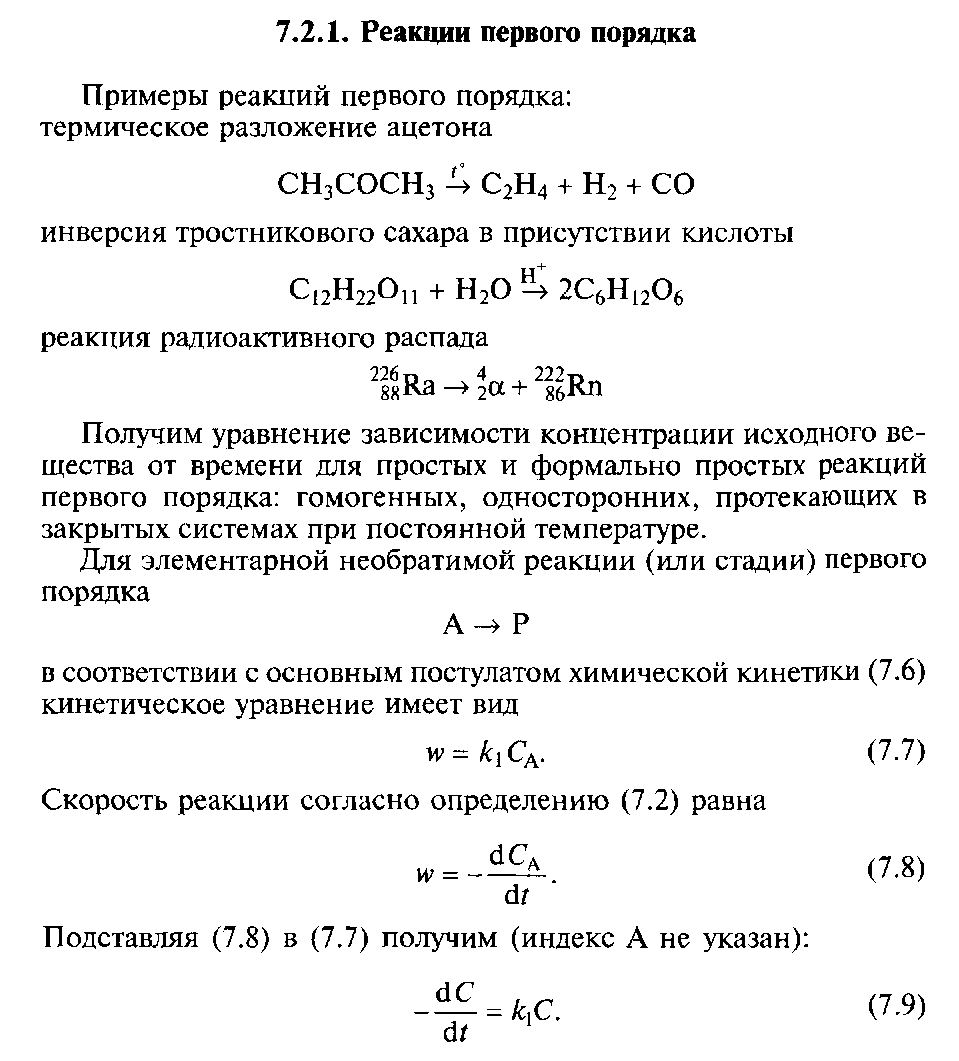 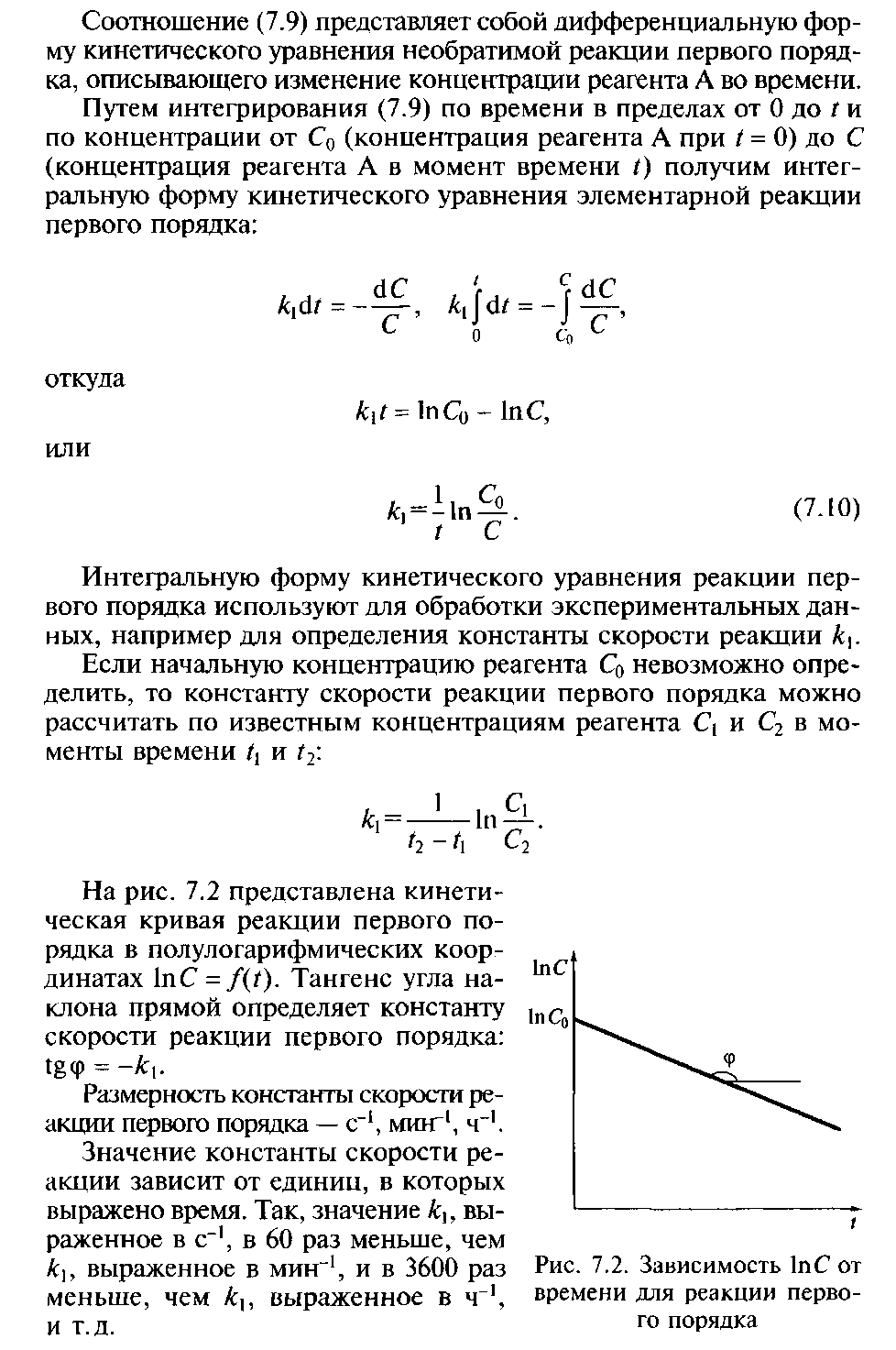 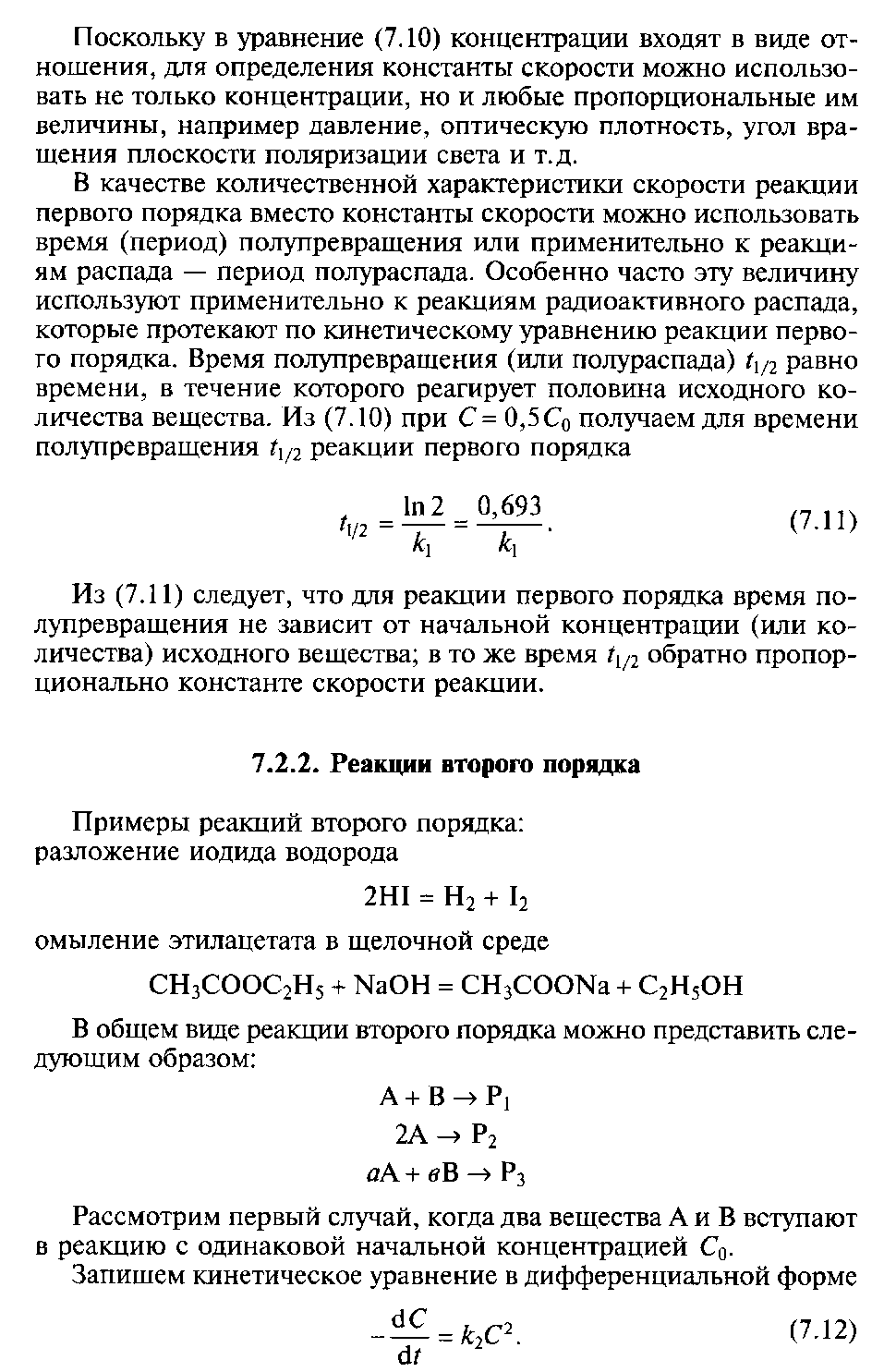 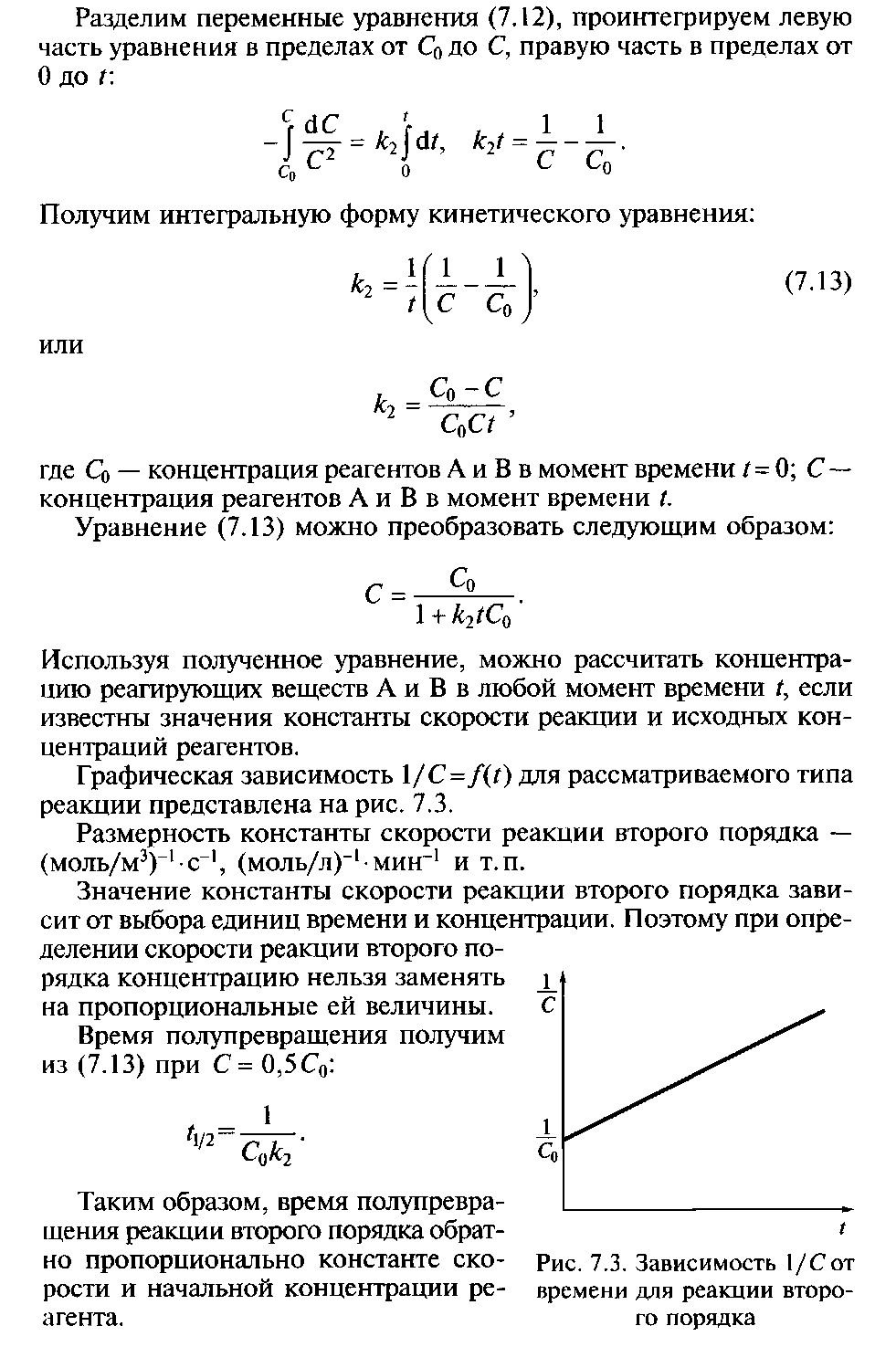 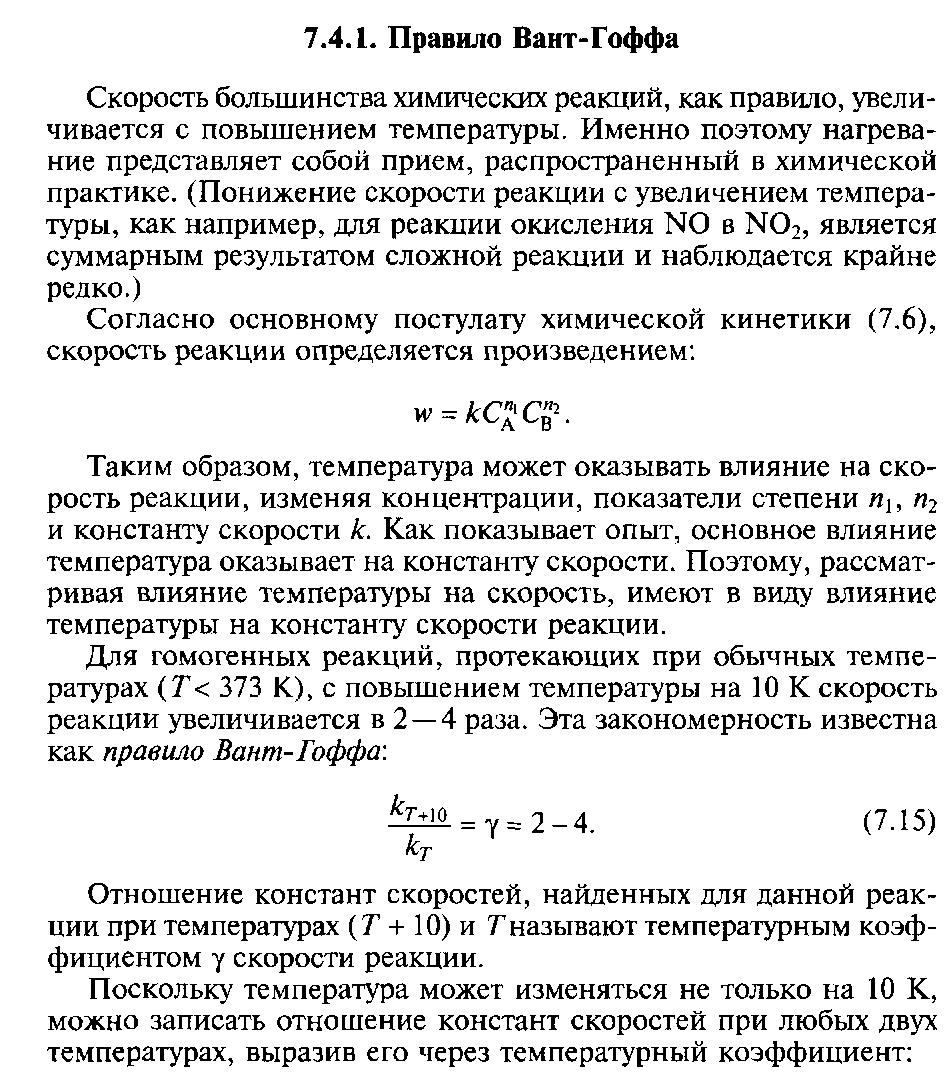 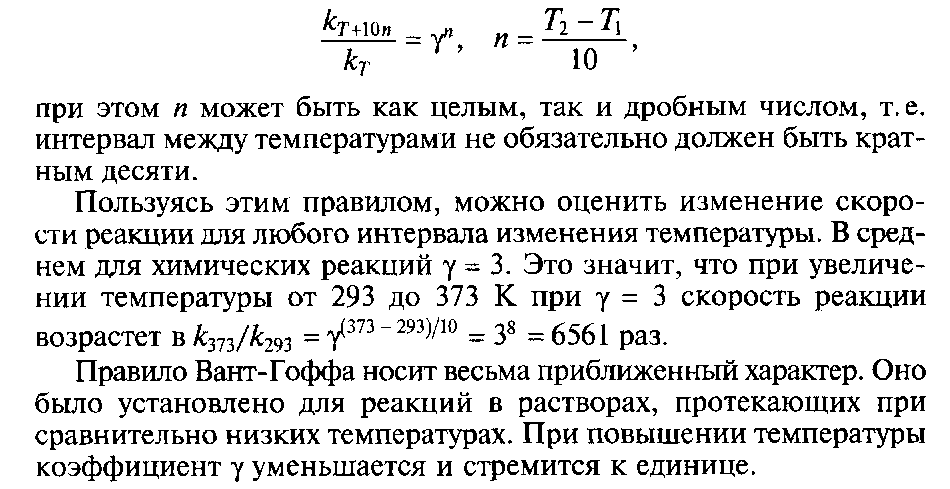 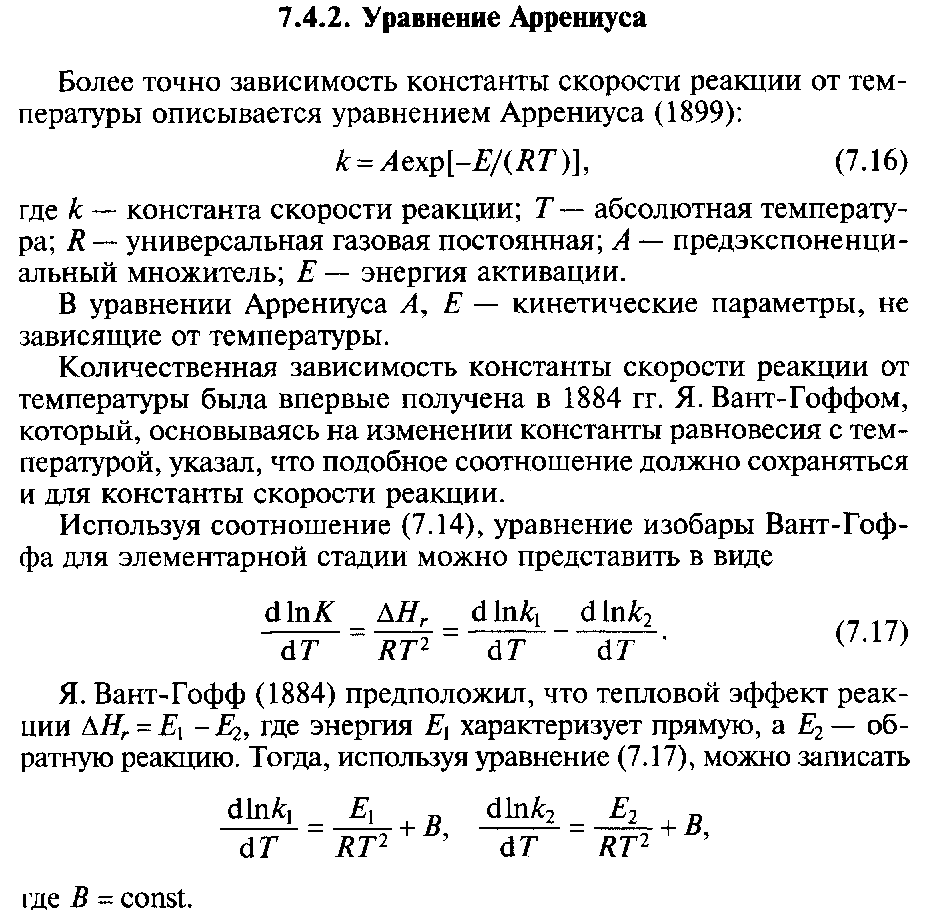 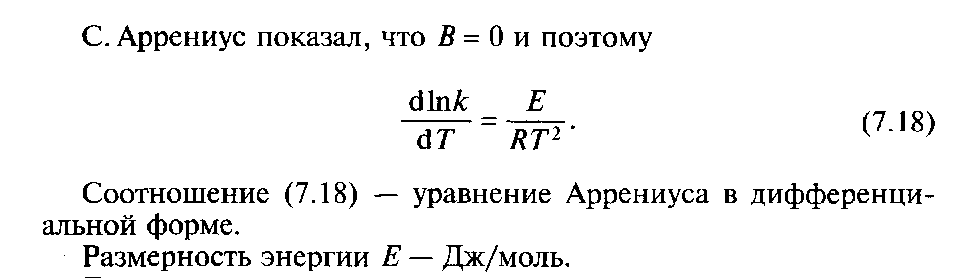 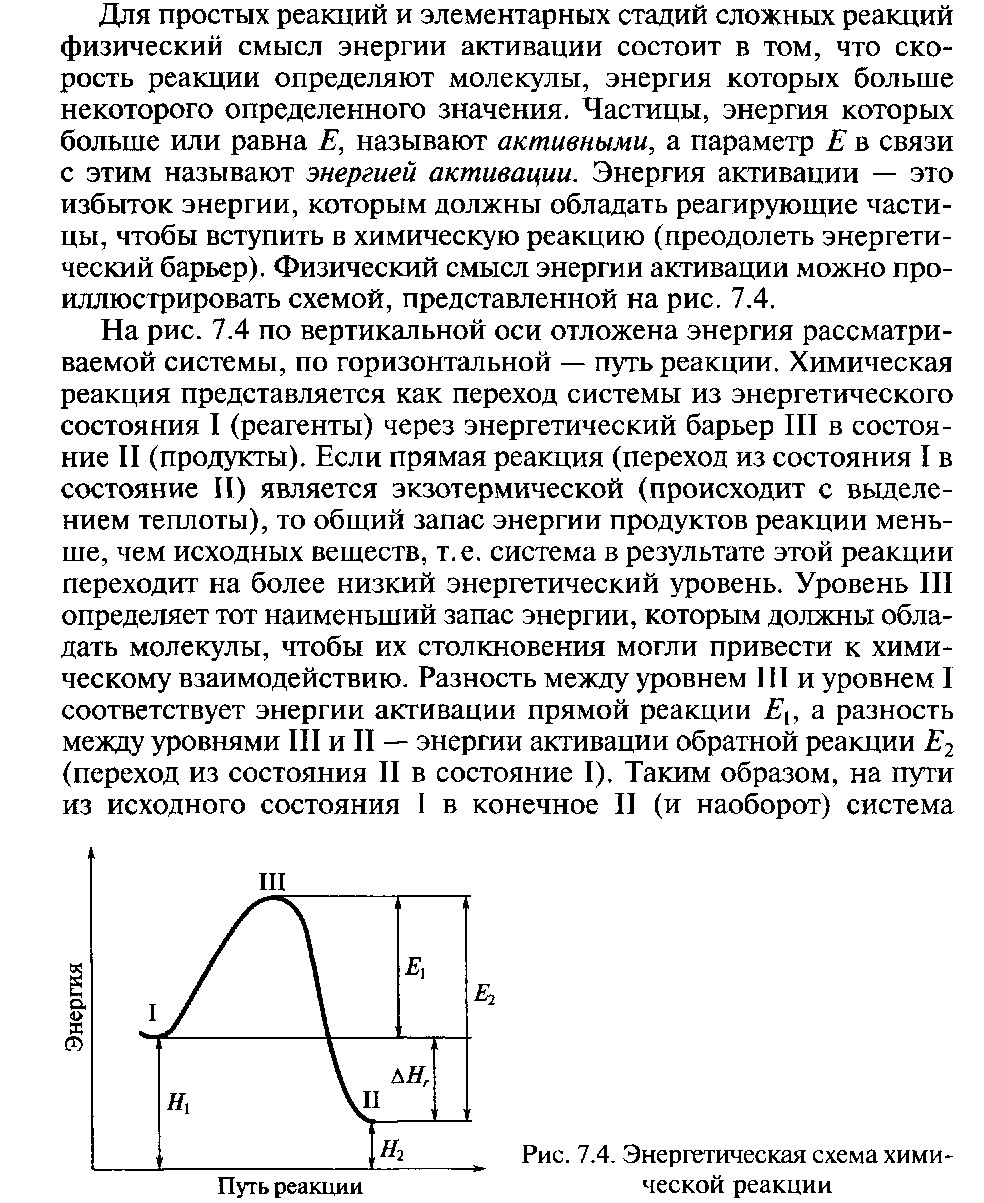 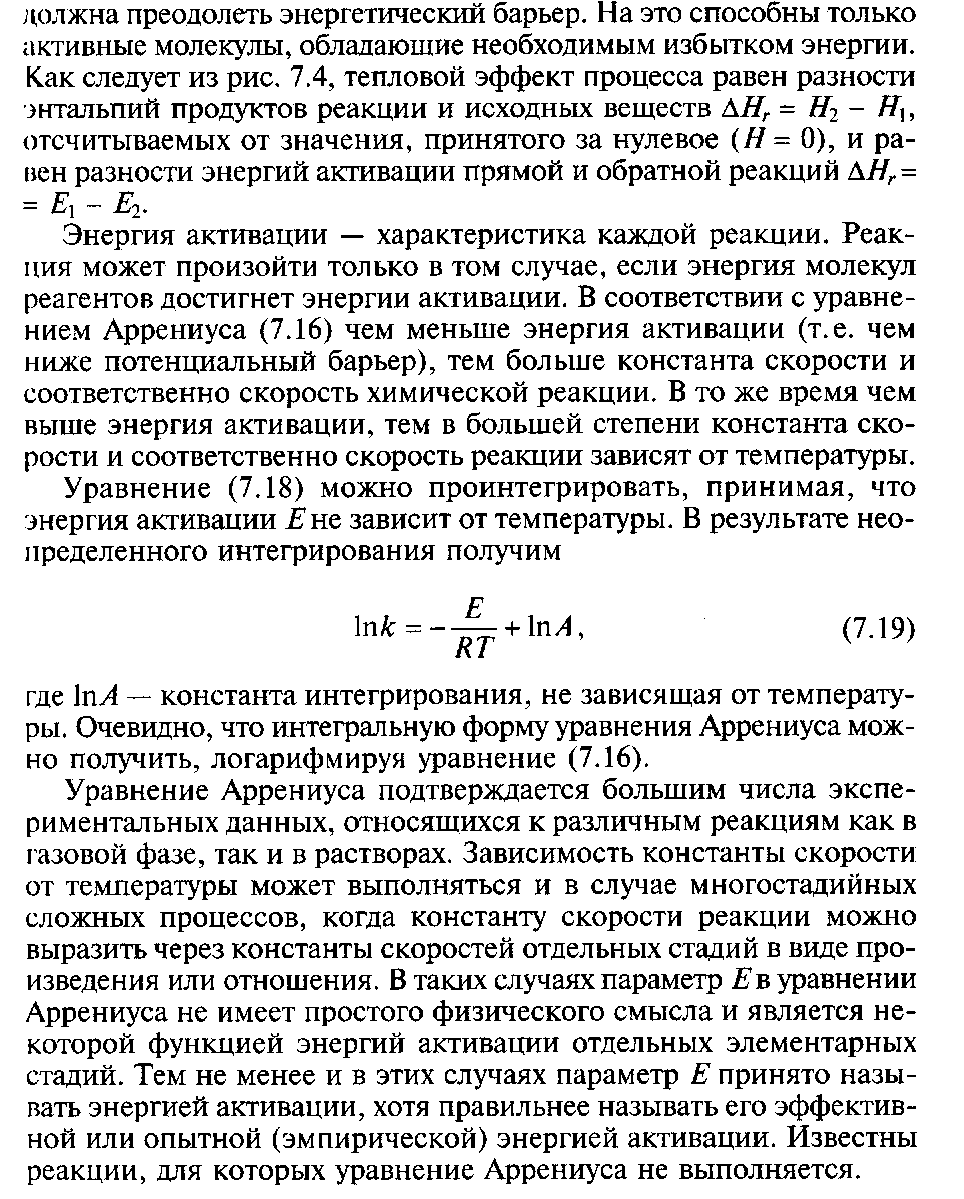  Домашнее задание:1 Конспект